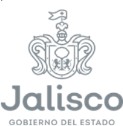 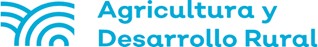 Anexo 5. Ficha Técnica del Proyecto_ Componente 2_Programa de Comercialización y Valor Agregado de Productos de Jalisco 2022DATOS GENERALES DEL PROYECTODATOS DEL RESPONSABLE OPERATIVOUBICACIÓN DEL PROYECTOAunado a este formato, se deben presentar los siguientes documentos en hoja membretada, con nombre y firma del solicitante:Calendario de ejecución de proyectoFlujograma financieroDescripción de las etapas de ejecuciónFotos de los equipos, maquinaria o insumos solicitados y/o planos y renders de la obra requerida_____________________________________________________Nombre y firma del solicitante“Este Programa es público, ajeno a cualquier partido político. Queda prohibido el uso para fines distintos a los establecidos en el programa.”Los datos personales que se recaben en esta Dependencia son con la finalidad de que participe en los diversos programas, trámites y servicios que ofrece la misma, como son: programas de apoyo, expedición de credencial agroalimentaria, asesoría a productores, por mencionar los más importantes, todo enfocado al desarrollo del campo de Jalisco, de conformidad a lo establecido por el artículo 3, fracción IX y 19 de la Ley de Protección de Datos Personales en Posesión de los Sujetos Obligados del Estado de Jalisco.Para conocer el aviso de privacidad integral, ingresar a la página web oficial de ésta dependencia:https://sader.jalisco.gob.mx/content/aviso-de-confidencialidad-para-el-tratamiento-de-datos-personales-recabados-por-el-poderNombre del MunicipioNombre del ProyectoNombre/s:Apellido PaternoApellido PaternoApellido MaternoNumero de celularNumero de celularCorreo electrónicoCorreo electrónicoNombre del PredioNombre del PredioNombre del PredioLocalidad:MunicipioSuperficie (Ha)Coordenada "x"Coordenada "x"Coordenada "y"INFORMACIÓN TÉCNICAINFORMACIÓN TÉCNICAINFORMACIÓN TÉCNICAINFORMACIÓN TÉCNICAINFORMACIÓN TÉCNICANombre de las plantas que reproduciráNombre de las plantas que reproduciráNombre de las plantas que reproduciráNombre de las plantas que reproduciráNombre de las plantas que reproduciráNúmero de empleados asignadosNúmero de empleados asignadosTemporalidad de la producciónTemporalidad de la producciónTemporalidad de la producciónDestino de la producciónDestino de la producciónDestino de la producciónDestino de la producciónDestino de la producciónJustificación del proyectoProblemática identificadaObjetivos del proyecto (creación de empleos, tipo de actividad, incremento de biodiversidad, etc.)Desarrollo del proyecto (etapas de ejecución)Resultados esperados (empleos nuevos directos e indirectos, tipo de valor agregado, ingresos, incremento de producción, etc.)Costos y conceptos del proyectoCostos y conceptos del proyectoCosto total del proyectoMonto de apoyo solicitadoAportación del solicitanteTipo de apoyoEspecificacionesMonto